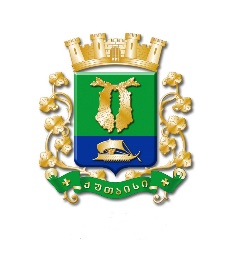 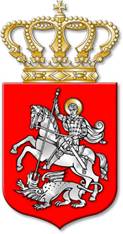 ს  ა  ქ  ა  რ  თ  ვ  ე  ლ  ოქალაქ  ქუთაისის  მუნიციპალიტეტის  საკრებულოგ  ა  ნ  კ  ა  რ  გ  უ  ლ  ე  ბ  ა    423 ქალაქი  ქუთაისი		16		სექტემბერი		2021  წელი„ქალაქ ქუთაისის მუნიციპალიტეტის ქონების საპრივატიზაციო დასარგებლობაში გასაცემი ობიექტების ნუსხის დამტკიცების შესახებ“ქალაქ ქუთაისის მუნიციპალიტეტის საკრებულოს 2021 წლის16 მარტის №359 განკარგულებაში ცვლილების შეტანის თაობაზესაქართველოს ორგანული კანონის „ადგილობრივი თვითმმართველობის კოდექსი“ 24-ე მუხლის პირველი პუნქტის „ე“ ქვეპუნქტის „ე.დ“ ქვეპუნქტის, საქართველოს კანონის „საქართველოს ზოგადი ადმინისტრაციული კოდექსი“ 63-ე მუხლისა და „მუნიციპალიტეტის ქონების პრივატიზების, სარგებლობისა და მართვის უფლებებით გადაცემის, საპრივატიზებო საფასურის, საწყისი საპრივატიზებო საფასურის, ქირის საფასურის, ქირის საწყისი საფასურის განსაზღვრისა და ანგარიშსწორების წესების დამტკიცების შესახებ“ საქართველოს მთავრობის 2014 წლის 8 დეკემბრის №669 დადგენილების 22-ე მუხლის მეორე პუნქტის შესაბამისად:მუხლი 1. შეტანილ იქნეს ცვლილება „ქალაქ ქუთაისის მუნიციპალიტეტის ქონების საპრივატიზაციო და სარგებლობაში გასაცემი ობიექტების ნუსხის დამტკიცების შესახებ“ ქალაქ ქუთაისის მუნიციპალიტეტის საკრებულოს 2021 წლის 16 მარტის №359 განკარგულებაში, კერძოდ, ქალაქ ქუთაისის მუნიციპალიტეტის ქონების საპრივატიზაციო და სარგებლობაში გასაცემი ობიექტების ნუსხას დაემატოს №404-№410 პუნქტები თანდართული რედაქციით.(დანართი განკარგულებას თან ერთვის) მუხლი 2. კონტროლი განკარგულების შესრულებაზე განახორციელოს ქალაქ ქუთაისის მუნიციპალიტეტის საკრებულოს ეკონომიკის, ქონების მართვისა და საქალაქო მეურნეობის კომისიამ.მუხლი 3. განკარგულება შეიძლება გასაჩივრდეს, კანონით დადგენილი წესით, ქუთაისის საქალაქო სასამართლოში (ვ.კუპრაძის ქუჩა №11), მისი გაცნობიდან ერთი თვის ვადაში.მუხლი 4. განკარგულება ძალაში შევიდეს კანონით დადგენილი წესით.საკრებულოს  თავმჯდომარე			ირაკლი შენგელიაქალაქ ქუთაისის მუნიციპალიტეტისსაკრებულოს 2021 წლის 16 სექტემბრის №423 განკარგულების დანართიქალაქ ქუთაისის მუნიციპალიტეტის ქონების საპრივატიზაციო და სარგებლობაში გასაცემი ობიექტების ნ უ ს ხ ასაკრებულოს  თავმჯდომარე			ირაკლი შენგელია№ქონების დასახელებამისამართიფართობი(კვ.მ.)სარეგისტრაციო ნომერი12345404არასასოფლო – სამეურნეო დანიშნულების მიწის ნაკვეთიქალაქ ქუთაისი, ზ.გამსახურდიას გამზირი №2-361224.003.01.24.978405არასასოფლო – სამეურნეო დანიშნულების მიწის ნაკვეთიქალაქ ქუთაისი, ზ.გამსახურდიას გამზირი №2-361057.003.01.24.979406არასასოფლო – სამეურნეო დანიშნულების მიწის ნაკვეთიქალაქ ქუთაისი, ზ.გამსახურდიას გამზირი №2-361215.003.01.24.980407არასასოფლო – სამეურნეო დანიშნულების მიწის ნაკვეთიქალაქ ქუთაისი, ზ.გამსახურდიას გამზირი №2-362929.003.01.24.981408არასასოფლო – სამეურნეო დანიშნულების მიწის ნაკვეთიქალაქ ქუთაისი, ზ.გამსახურდიას გამზირი №2-361502.003.01.24.982409არასასოფლო – სამეურნეო დანიშნულების მიწის ნაკვეთიქალაქი ქუთაისი, შარტავას ქუჩა №2-10-ის სამხრეთით37.003.01.24.987410არასასოფლო – სამეურნეო დანიშნულების მიწის ნაკვეთიქალაქი ქუთაისი, ცოტნე დადიანის ქუჩა №10-ის ჩრდილოეთით49.003.01.23.827